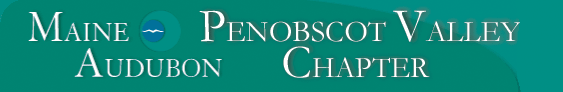 BANGOR’S BEST BIRDING AREAS: SAXL PARKHere is a listing of all the species seen at Saxl Park on trips led by Penobscot Valley Chapter volunteers during the years 2012-2019.  See how many you can find, and whether you can find more species on your own!  Refer to https://www.mainetrailfinder.com/trails/trail/saxl-park to learn more about this site, including directions.  Please practice social distancing on the trail, and stay safe!Alder flycatcherAmerican crowAmerican goldfinchAmerican kestrelAmerican redstartAmerican robinBald eagleBaltimore orioleBlack-and-white warblerBlack-billed cuckooBlack-capped chickadeeBlack-throated green warblerBlue jayBobolinkBroad-winged hawkBrown thrasherBrown-headed cowbirdCedar waxwingChestnut-sided warblerChimney swiftChipping sparrowCommon grackleCommon yellowthroatCooper's hawkDouble-crested cormorantEastern kingbirdEastern phoebeEuropean starlingGray catbirdHairy woodpeckerHouse finchHouse wrenLeast flycatcherMallardMerlinMourning doveNorthern cardinalNorthern flickerNorthern parulaOvenbirdPine warblerPurple finchRed-eyed vireoRed-winged blackbirdRing-billed gullRock PigeonRose-breasted grosbeakRuby-throated hummingbirdSavannah sparrowSong sparrowTree swallowTufted titmouseWarbling vireoWhite-breasted nuthatchYellow warblerTotal:  55 speciesOTHER: